Контрольная работа6 классI. ВОКАЛЬНАЯ МУЗЫКА – это… (дать определение)II. Романс «Красный сарафан» написал:(выбрать букву правильного ответа )А) П.ЧайковскийБ) А.ВарламовВ) М.МусоргскийГ) С.РахманиновIII. Какое стихотворение А.С.Пушкина стало известным романсом: (выбрать букву правильного ответа )А) «Вот север, тучи нагоняя…»;  Б) «Гонимы вешними лучами…»;  В) «Я помню чудное мгновенье…».IV.  Этот романс (см.задание №3) был посвящен: (выбрать букву правильного ответа )А) Анне КернБ) Екатерине КернВ) Анне и Екатерине КернГ) Наталье ГончаровойД) всем женщинамV. Кто композитор  романса «Я помню чудное мгновенье…»: (выбрать букву правильного ответа)     А) Чайковский П.И.;      Б) Глинка М.И.;    В) Р.Шуман.VI. Кто из представленных композиторов написал (выбрать букву правильного ответа и написать фамилию композитора)«Вальс - фантазию»Романс «Сирень» VII. РОМАНС – это… (дать определение)VIII. Ф.И Шаляпин – знаменитый русский…(выбрать букву правильного ответа)А) тенорБ) басГ) голосД) сопраноЕ) дискантЖ) человекIX. Родиной «БЕЛЬКАНТО»  является:(выбрать букву правильного ответа)А) РоссияБ) ИспанияВ) ИталияГ) БолгарияД) ГрецияЕ) ФранцияА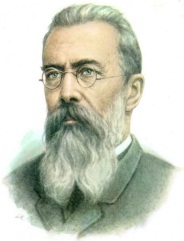 Б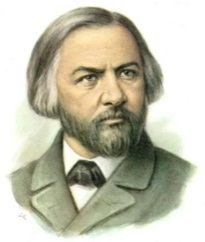  В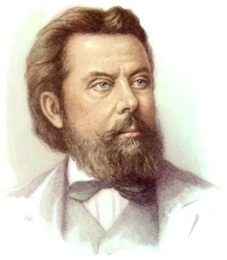 Г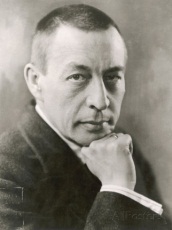 Д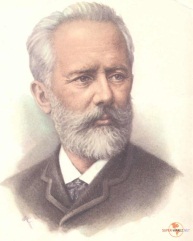 Е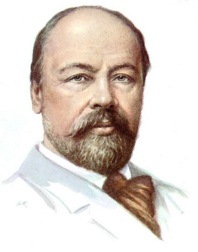 